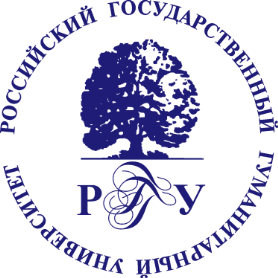 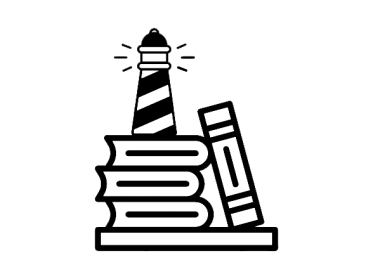 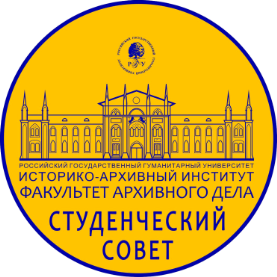 Студенческое научное сообщество «Маяк» ФАД ИАИ РГГУ«ОТ РИМСКОЙ ИМПЕРИИ К РИМСКОЙ РЕСПУБЛИКЕ»Студенческая межвузовская конференцияПРОГРАММА 10 апреля 2019 г. 12:00 – 14:00Историко-архивный институт РГГУ, Никольская-15, аудитория 23Модератор – Ермолова Ирина ЕвгеньевнаОткрытие Малышева Елена Петровнак.и.н., доц., декан факультета архивного дела ИАИ РГГУЕрмолова Ирина Евгеньевнак.и.н., доц. кафедры всеобщей истории факультета архивного дела ИАИ РГГУКорсаков Павел Денисовичзаместитель декана факультета архивного дела ИАИ РГГУ по научной работеСообщенияРегламент 7-10 минутДемократия в трудах мыслителей Древнего Рима Мамедов Андрей Эльшанович, студент 2 курса гуманитарного факультета РГСУРимско-италийский союз во Второй Пунической войне: испытание на прочность Балуков Дмитрий Сергеевич, студент 3 курса факультета истории, политологии и права МГОУЭкипировка армии Древнего Рима Константинова Виктория Дмитриевна, студентка 1 курса факультета реставрации и химической обработки материала РГУ им. А.Н. КосыгинаВторой Триумвират. Роль личности в Римской гражданской войне Шуст Александр Игоревич, студент 3 курса факультета архивного дела ИАИ РГГУИстоки происхождения мифологии и культа христианства Остовский Евгений Олегович, студент 3 курса факультета архивного дела ИАИ РГГУОтцы церкви как примеры для подражания: Иероним и АлкуинСтарцева Арина Ярославна, студентка 1 курса магистратуры факультета гуманитарных наук НИУ ВШЭИдеализация императора Траяна в трудах античных историковНенашева Алёна Валерьевна, студентка 3 курса исторического факультета ЮУрГУАрхитектурное наследие Помпей Сиберт Кристина Александровна, студентка 1 курса факультета реставрации и химической обработки материала РГУ им. А.Н. КосыгинаОбщественно-политической строй аламаннов и квадов во второй половине IV века нашей эры по данным Аммиана Марцеллина Баженов Егор Антонович, студент 2 курса факультета архивного дела ИАИ РГГУПодведение итогов конференции. Закрытиеhttps://vk.com/iaistudscienceiaistudscience@yandex.ru 